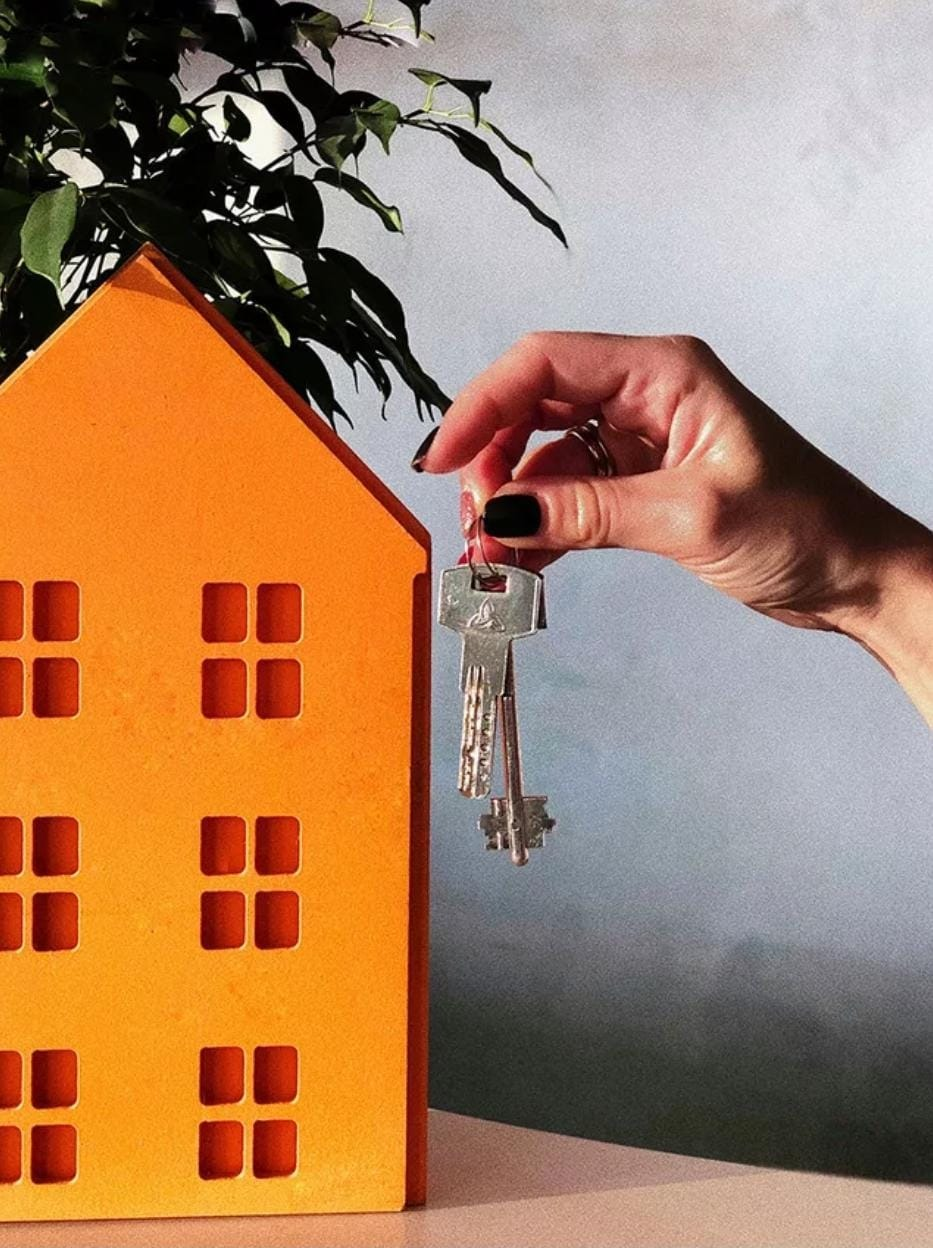 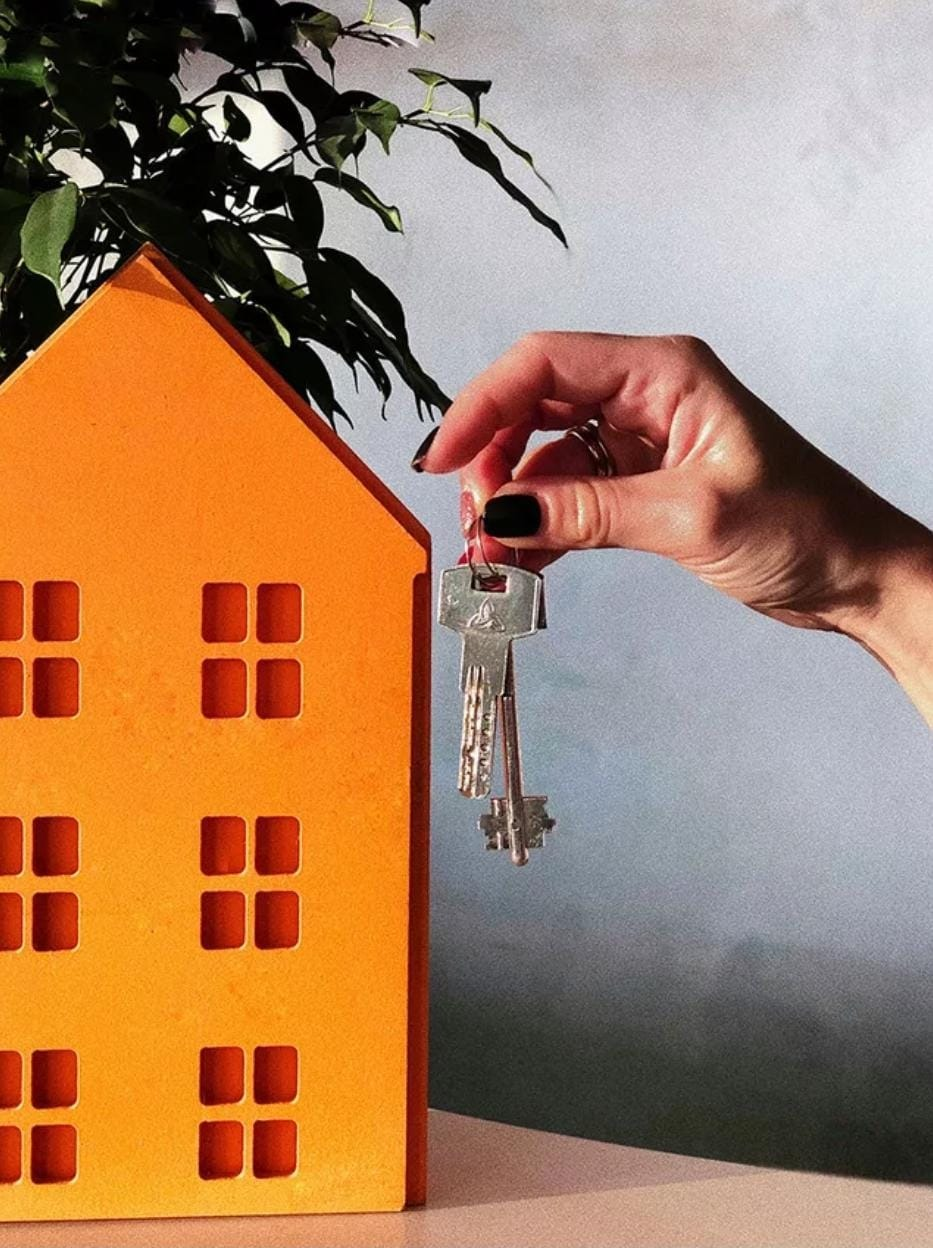  О предоставлении социальной выплаты на приобретение жилья лицам из числа детей-сирот и детей, оставшихся без попечения родителей на 2021 г. Отдел опеки и попечительства администрации  Дальнереченского муниципального района Приморского края информирует лиц из числа детей-сирот и детей, оставшихся без попечения родителей, включенных в Сводный список, достигших 23-летнего возраста, в отношении которых вынесены судебные акты до  01 января 2019 г., и имеющих удовлетворительную адаптацию к самостоятельной жизни о том, что они могут подать заявление о предоставлении им социальной выплаты на приобретение жилья в 2021 г.: с 10 февраля по 01 апреля для получения сертификата в 2021 г. и с 10 июня по 01 августа для получения сертификата в 2022 г.   Для получения сертификата лицо обращается с заявлением о предоставлении сертификата в отдел опеки и попечительства администрации Дальнереченского муниципального района и прилагает к заявлению о предоставлении сертификата следующие документы:а) копию документа, удостоверяющего личность лица, с предъявлением оригинала;б) документы, подтверждающие факт обучения по очной форме или осуществления трудовой деятельности либо причины, по которым трудовая деятельность не осуществляется:справку образовательной организации, подтверждающую обучение по очной форме, и характеристику с места обучения;копию трудовой книжки, заверенную работодателем, и характеристику с места работы;копию документа, подтверждающего регистрацию в качестве индивидуального предпринимателя либо осуществление профессиональной деятельности, которая в соответствии с федеральными законами подлежит государственной регистрации и (или) лицензированию;копию документа, подтверждающего регистрацию в качестве лица, ищущего работу, либо безработного;копии документов, подтверждающих наличие инвалидности, осуществление ухода за ребенком до достижения им возраста трех лет, осуществление ухода за ребенком-инвалидом, инвалидом I группы, престарелым, нуждающимся по заключению лечебного учреждения в постоянном постороннем уходе либо достигшим возраста 80 лет;в) копии документов, подтверждающих состав семьи лица при ее наличии (свидетельства о рождении, свидетельства о заключении (расторжении) брака, свидетельства об усыновлении (удочерении), судебного решения о признании членом семьи);г) справку о наличии (отсутствии) у лица судимости и (или) факта уголовного преследования либо о прекращении уголовного преследования;д) справки из психоневрологического и наркологического диспансеров о том, что лицо не состоит на учете в связи с лечением от алкоголизма, наркомании, токсикомании, хронических и затяжных психических расстройств;е) копии документов о наличии у лица и (или) у его несовершеннолетних детей заболевания, требующего оказания специализированной медицинской помощи и включенного в Перечень заболеваний (в случае намерения заявителя приобрести жилое помещение на территории иного субъекта Российской Федерации);ж) письменное согласие лица на заключение мирового соглашения;о) наличие у заявителя двух и белее детей в возрасте до 18 лет,  в том числе усыновленных – при условии  отсутствия фактов постановки семьи на учет  в качестве семьи, находящейся в социально опасном положении (профилактический учет), отобрании ребенка у заявителя в соответствии со ст. 77 Семейного кодекса, и  ограничения и лишения  заявителя родительских прав, и нахождения ребенка на полном государственном обеспечении (за исключением временного пребывания ребенка- инвалида из многодетной семьи в социально-реабилитационном учреждении).Заявитель вправе приложить к заявлению иные документы либо их копии, свидетельствующие, по его мнению, о его удовлетворительной адаптации к самостоятельной жизни.Заявление подается в отдел опеки и попечительства администрации Дальнереченского муниципального района по адресу:   692132 Приморский край,          г. Дальнереченск, ул. Героев Даманского, д. 28,  каб. 38, 3-ий этаж, телефон: 8 (42356) 32 1 57, в рабочее время.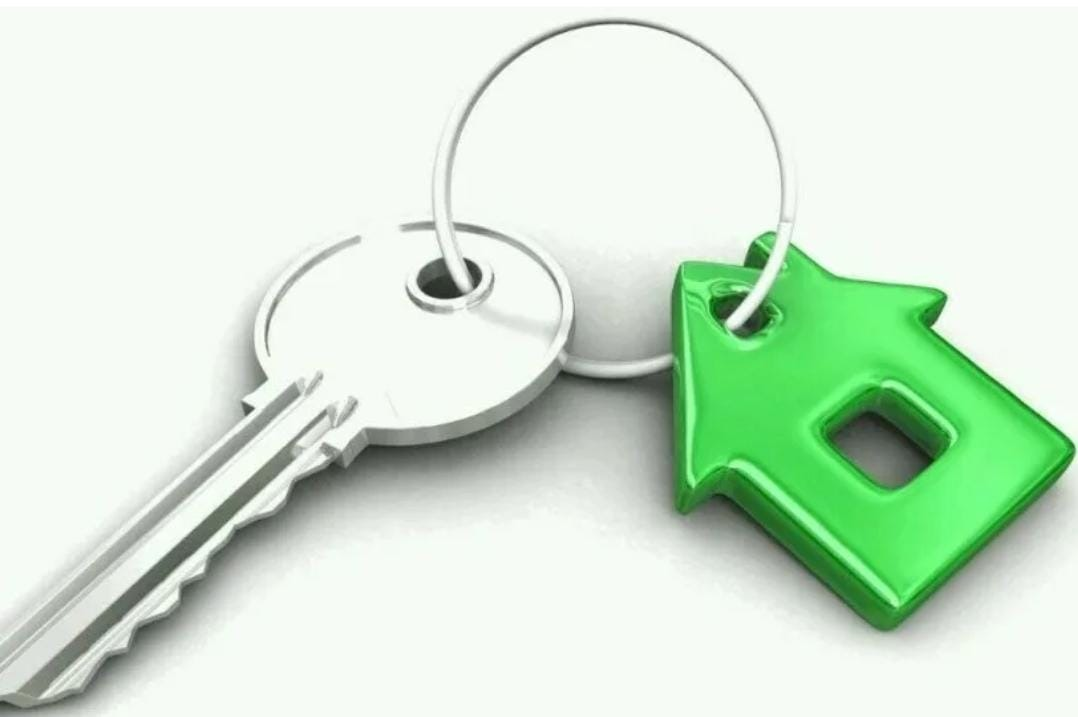 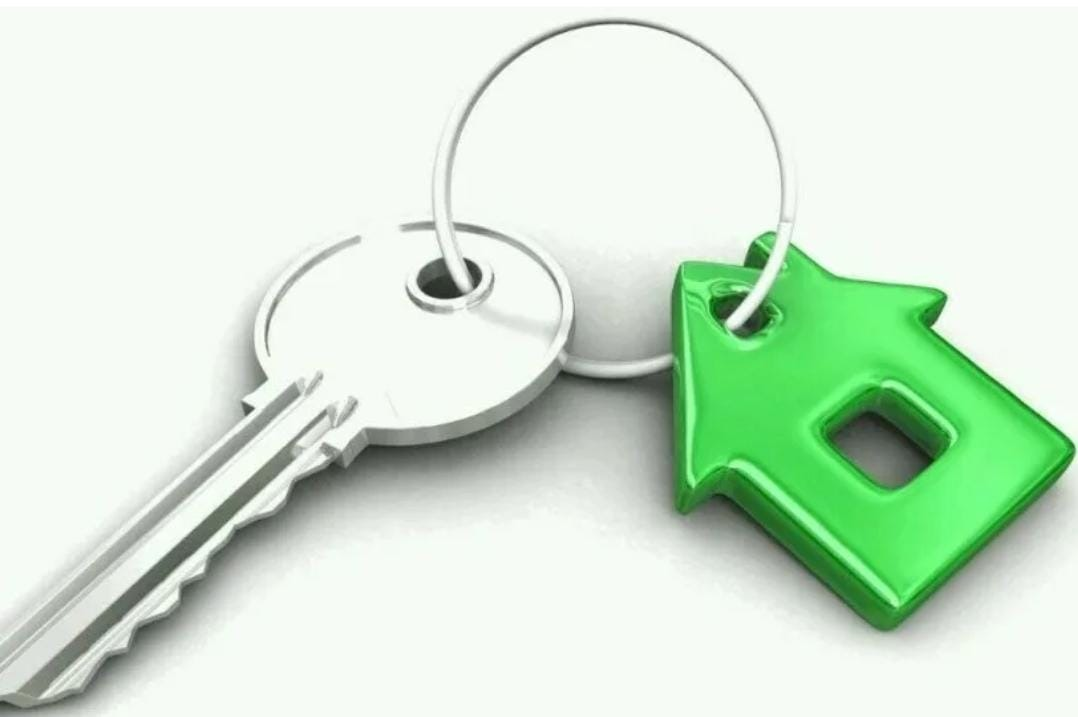 